Convocation auChampionnat de FranceEQUIPES AUTONOMESTIR SPORTIFCollège, Lycée, Sport-PartagéANDREZIEUX-BOUTHEONDépartement de la LoireAcadémie de Lyon28 et 29 mars 2023J’ai le plaisir de vous informer qu’une équipe de votre Association Sportive :ÉTABLISSEMENT …………………………………………………………………………………………………………………………………………………VILLE ………………………………………………………………..  ACADÉMIE …………………………………………………………………………..Est qualifiée pour participer au :CHAMPIONNAT DE FRANCE UNSSDE TIR SPORTIF PAR ÉQUIPE D’ÉTABLISSEMENT-EXCELLENCE-SPORT PARTAGEAndrézieux-Bouthéon (Loire) / Académie de LyonLes 28 et 29 mars 2023« Je souhaite à chaque jeune de vivre un moment inoubliable et de porter haut les valeurs de l’école de la République. »		Olivier GIRAULT Directeur national de l’UNSS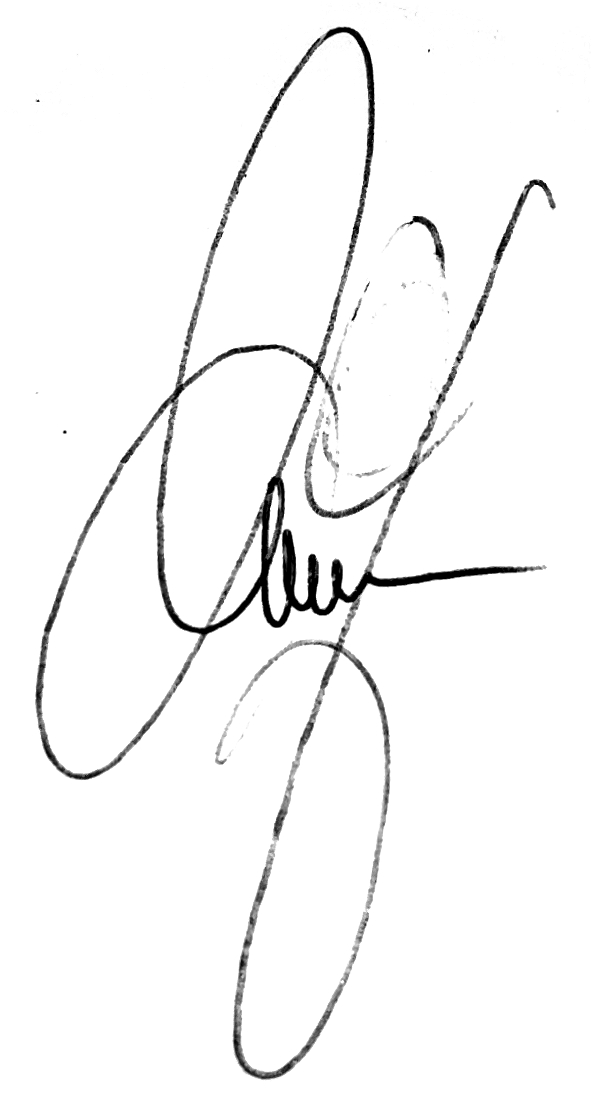  						        P/O – Victor POULAIN      Directeur national adjointSignée et mise en téléchargement le 20/02/2023EN CAS DE FORFAIT, PRÉVENIR OBLIGATOIREMENT par e-mail les 3 contacts suivants :En cas de forfait dans les 10 jours précédents la date de début du CF, voir annexe Règlement Fédéral.- LA DIRECTION NATIONALE UNSS : 01.42.81.55.11 / victor.poulain@unss.org et marcela.bialek@unss.org- LE SERVICE DEPARTEMENTAL UNSS Loire: 06-27-27-48-14 / 06-72-80-37-40 ou sd042@unss.org- VOTRE SERVICE RÉGIONAL UNSSChampionnat de France UNSS de TIR SPORTIFpar équipe établissement / excellence / sport partagéAndrézieux-Bouthéon (42) / Ac.Lyon / 28 et 29 mars 2023ORGANISATEURService Départemental UNSS Loire (42) Maison des Sports, 4 Rue des trois meules, 42100 ST ETIENNE06-27-27-48-14 / 06-72-80-37-40   sd042@unss.orgEn cas de problème contacter :Laurence PONCET (DD UNSS42) 06-27-27-48-14Sébastien GERBAL (DDA UNSS42) 06-72-80-37-40ACCÈS et TRANSPORTSNCF : Gare SNCF d’Andrézieux-BouthéonVoiture : A72 – Andrézieux-BouthéonACCUEILMardi 28 mars 2023 / de 9h00 à 12h15 / Centre de Tir du TSLS, Impasse Chateaubriand, 42160 Andrézieux-BouthéonLes Jeunes Arbitres – Jeunes Juges doivent être présent à 10h00 pour le début de leur formation et des réunions techniques.VERIFICATIONS :1/ Contrôle du listing des joueurs ou joueuses ET des licences délivrées par OPUSS avec photos numérisées obligatoires et éventuels changements survenus après l’inscription.2/ Contrôle de la composition des équipes.3/ Si nécessaire, la fiche d’agrément renseignée, pour tout accompagnateur d’équipe autre que l’enseignant d’EPS.4/ Contrôle de la validation académique des Jeunes Arbitres/jeunes juges et Jeunes coachs-jeunes capitaines : les JA/JJ et les JCJC passent un test théorique. Chaque JAJJ/JCJC doit être en possession de son matériel nécessaire à la prise de notes (crayon, bloc papier, plaquette, livrets JA/JJ et livret JCJC), tenue correcte.5/ Vérification de la conformité du matériel.6/ Pour le Sport Partagé, vérification des attestations MDPH et des conventions (si 2 structures composent une équipe). Pour les élèves en situation de handicap, veuillez contacter l’organisateur ou renseigner les champs supplémentaires sur OPUSS pour indiquer la classification proposée et les aménagements particuliers à prévoir (hébergements, restauration, soins, matériels sportifs, transport)7/ Présentation des documents signés (chartes individuelles pour les sportifs + autorisations parentales) HÉBERGEMENT ET RESTAURATIONHEBERGEMENT :Attention, l’hébergement se fera en autonomie. Les accompagnateurs d’équipes seront responsables des compétiteurs et seront chargés de trouver les lieux d’hébergement, de surveiller les compétiteurs et d’assurer les trajets entre le lieu d’hébergement et le lieu de compétition.RESTAURATION :Les repas ne seront pas pris en charge par l’organisation de la compétition. L’accompagnateur sera responsable de fournir par lui-même l’intégralité des repas à son équipe.RÈGLEMENTSe référer :Se référer au règlement fédéral UNSS en cliquant iciSe référer aux dispositions générale en cliquant ici Mettre le lien de la Fiche sport/Se référer au PNDSS en cliquant iciPROTOCOLEIl aura lieu le mercredi 29 mars 2023 à 16h30.Le championnat de France UNSS commence à l’accueil et se termine à l’issue du palmarès et du protocole.La présence de l’AS est obligatoire pendant toute la durée de l’évènement.Toute association sportive qui ne respectera pas ces dispositions (arrivée tardive ou départ prématuré par exemple) sera interdite de participation l’année suivante.8. 	FIN OFFICIELLE DU CHAMPIONNAT Le mercredi 29 mars 2023 à 17h30.9. 	COMMUNICATION Les championnats de France UNSS peuvent, selon les cas, être relayés sur nos réseaux sociaux : les Hashtags à utiliser : #FranceUNSS #UNSS #TirSportifPour citer le compte National dans vos posts : @unss / lien du compte : https://twitter.com/unssVoici les canaux UNSS nationaux sur lesquels les communications des différents services et AS pourraient être relayées :Facebook : Page officielle du championnat de France UNSS : https://www.facebook.com/FranceUNSS suivi du sport concernéTwitter : Page officielle UNSS : https://twitter.com/unssN'hésitez pas à publier vos plus belles photos d'équipes avant, pendant et après le championnat de France en mentionnant @unss #franceUNSS #TirSportif                        Instagram : Page officielle UNSS https://www.instagram.com/unss_national/?hl=fr                      Pour citer le compte National dans vos posts & stories : @unss_national lien du compte : https://www.instagram.com/unss_national/?hl=frTiktok : Page officielle UNSS https://www.tiktok.com/@unss_nationalPour citer le compte National dans vos posts : @unss_national lien du compte : https://www.tiktok.com/@unss_nationalYoutube : Page officielle UNSS https://www.youtube.com/@unssnational719Des vidéos des championnats de France pourront être mis en avant sur le nouveau compte YouTube UNSS : https://www.youtube.com/@unssnational71910. 	IMPLANTATION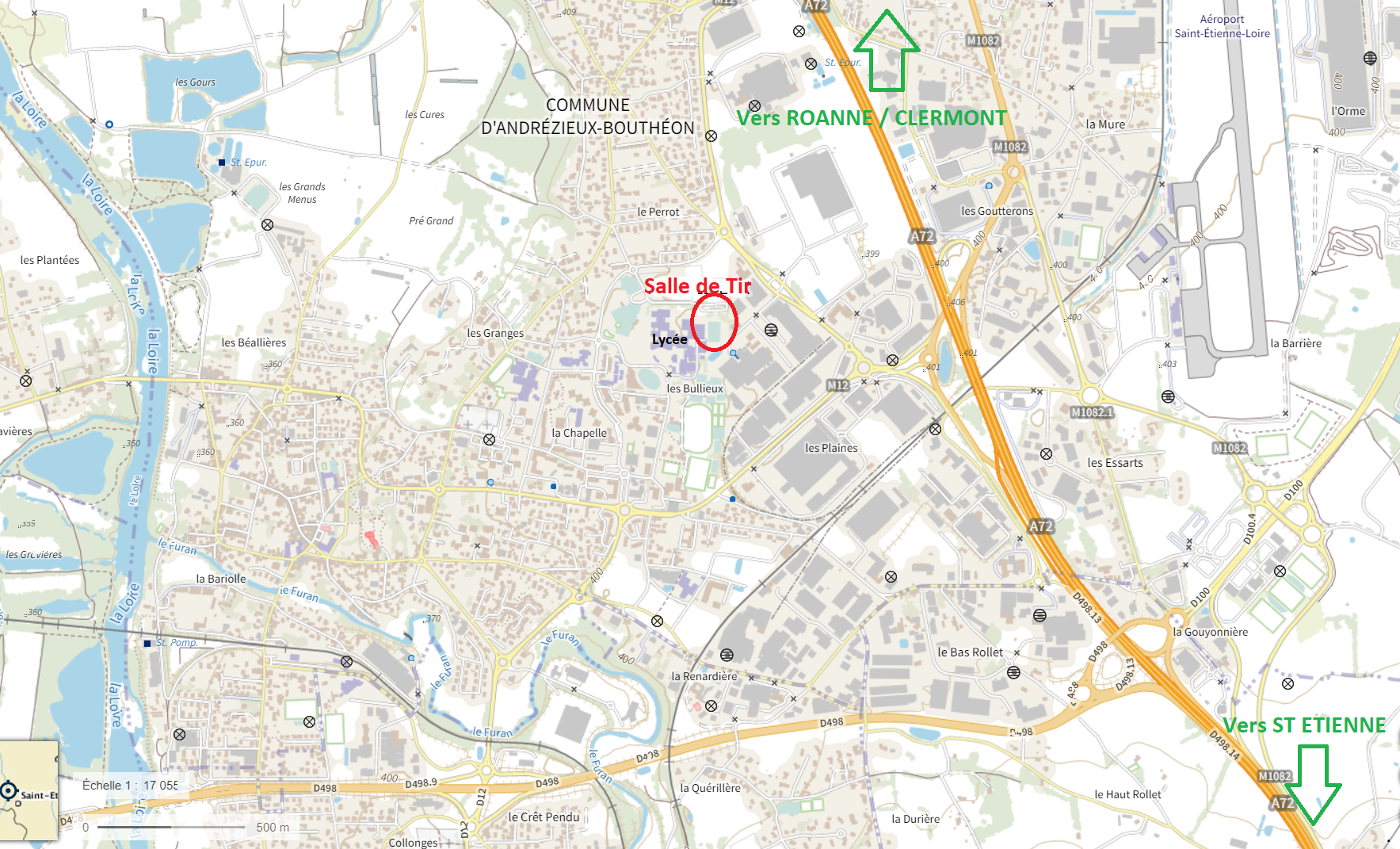 Documents à remettre au moment de l’accueilAutorisation ParentaleJe soussigné(e) (Père, Mère, Tuteur) : …………………………………………………… Téléphone : 	…………….………..Adresse : 	…….…………………………………………………………………………………………………………………………………………..1/ Autorise mon fils, ma fille (Nom et Prénom) : 	……………………………………………………………………….Date de naissance : ………………………………………………….Nom et ville de l’établissement scolaire : 	………………………………………………………………………………………………À participer au championnat de France UNSS TIR SPORTIF,A Andrézieux-Bouthéon les 28 et 29 mars 20232/ Numéros à joindre, en cas d’urgence : 	……………………….…….……………………………………………………..3/ Autorise l’utilisation pour les publications de l’UNSS des images de mon fils, ma fille, captées durant la manifestation.Date et signature :Charte de participation de l’élève au championnat de France  UNSSNom et prénom : …………………………………………………….Lors du championnat de France UNSS, je m’engage à :Me conformer aux règles du jeu et aux règles sanitairesRespecter les décisions de l’arbitre, du jugeRespecter mes adversaires et mes partenaires.Refuser toute forme de violence et de tricherie.Être maître de moi en toutes circonstances.Être loyal dans le sport et dans la vie.Être exemplaire, tolérant et généreux.Respecter l’ensemble des personnes participant à l’organisation de ce championnatRespecter les installations mises à notre disposition pour nous permettre d’évoluer à notre meilleur niveau : vestiaires, terrains, lieux d’hébergement et de restauration. Prendre connaissance qu’en cas de manquement grave au regard de cette charte, des sanctions disciplinaires pourront être prises à l’encontre de ma personne, de mon équipe et de mon Association Sportive.Lu et approuvé, le ……………………………..……Signature du sportif :Inscription en ligne Sous peine d’être déclarée « Forfait », chaque Association Sportive doit inscrire en ligne tous les concurrents, Jeune Arbitre et Jeune Coach qui participeront au Championnat selon les dispositions suivantes :CalendrierOuverture OPUSS : lundi 27 février 2023.Fermeture OPUSS : vendredi 17 mars 2023.Le jeune arbitre ou jeune juge certifié académique qui représente les AS qualifiées sera inscrit par le service régional auquel il appartient en passant par opuss à J-10 Le meilleur jeune arbitre académique certifié académique (choisi par la CMN pour renforcer le pool local) sera inscrit par le service régional auquel il appartient en passant par opuss à J-10 Modalités de saisieSe connecter http://www.unss.org puis choisir OPUSSS’identifier à l’aide de l’identifiant et du mot de passe de l’ASDans le bandeau à gauche, cliquer sur « Compétition »Cliquer sur « Activité ». Choisir TIR SPORTIFNiveau : Choisir « National »Cliquer sur « Rechercher »Cliquer sur « Action » compétition TIR SPORTIF -EQUIPES AUTONOMES-Cliquer sur « Inscrire mon A.S » en bas de l’écranEn cas de difficultés, contacter d’urgence le Service UNSS organisateur (page 3)Championnat de France UNSS de TIR SPORTIFpar équipe établissement / excellence / sport partagéAndrézieux-Bouthéon / Ac.Lyon / 28 et 29 mars 2023Autorisation ParentaleÀ conserver par l’enseignant et à présenter à l’accueilJe soussigné(e) (Père, Mère, Tuteur) AdresseTéléphone1/ Autorise mon fils, ma fille (Nom et Prénom)Date de naissanceNom et adresse de l’établissementÀ participer au Championnat de France UNSS de TIR SPORTIF – Andrézieux-Bouthéon / 28 et 29 marsDate et signature (Père, Mère, Tuteur)2/ Numéros à joindre en cas d’urgenceDate et signature(Père, Mère, Tuteur)3/ Autorise l’utilisation pour les publications de l’UNSS des images de mon fils, ma fille, captées durant la manifestation.Date et signature(Père, Mère, Tuteur)En cas de refus, ne pas signer la partie concernée.Annexe 1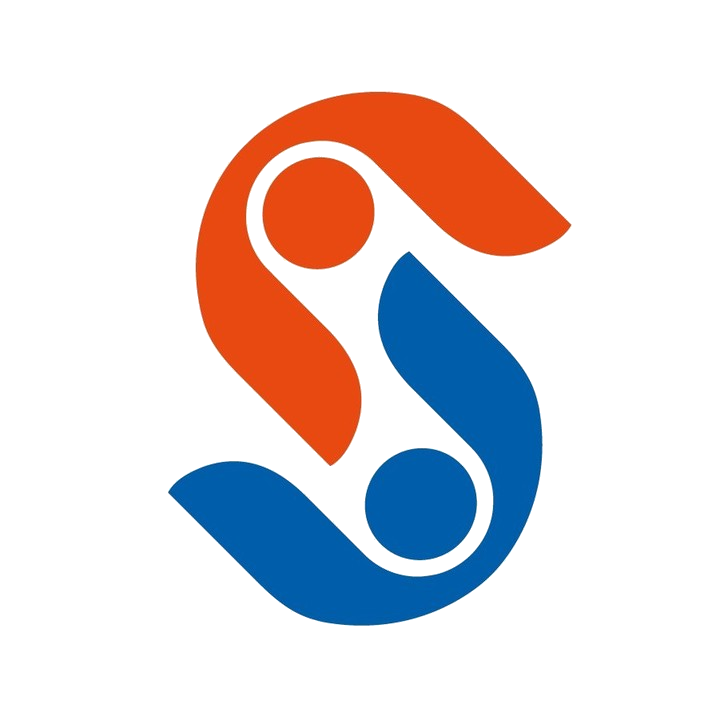 Forfait d’une Association SportiveJe soussigné ……………………………………………………………………………, Président de l’Association Sportive du Collège/Lycée ………………………………………………………………. à ………………………………………………………………… Académie de ………………………………………………………………… déclare que l’équipe  Collège Etablissement 	 Collège Excellence		 Collège Sport partagé Lycée Etablissement 	 Lycée Excellence		 Lycée Sport partagésera forfait pour les championnats de France UNSS de :TIR SPORTIF qui se dérouleront à Andrézieux-Bouthéon / Ac.Lyon / 28 et 29 mars 2023Motif : ………………………………………………………………………………………………………………………………………………….……………………………………………………………………………………………………………………………………………………………..……………………………………………………………………………………………………………………………………………………………..Je suis bien informé que si un forfait est annoncé dans les 10 jours qui précédent l’accueil des Championnats de France UNSS, l’Association Sportive devra s’acquitter des frais de restauration, d’hébergement et de navettes, et que l’accès au Championnat de France dans la même catégorie d’âge et de sexe, sera interdit l’année prochaine.à …………………………………… le ………………………… .Signature du Président de l’Association Sportive :Paris, le 20/02/23Le Directeur de l'UNSSà Madame, Monsieur la(e) Proviseur(e), Principal(e)Président(e) de l’association sportive Collège Etablissement Collège Excellence Collège Sport Partagé Lycée Etablissement Lycée Excellence Lycée Sport Partagé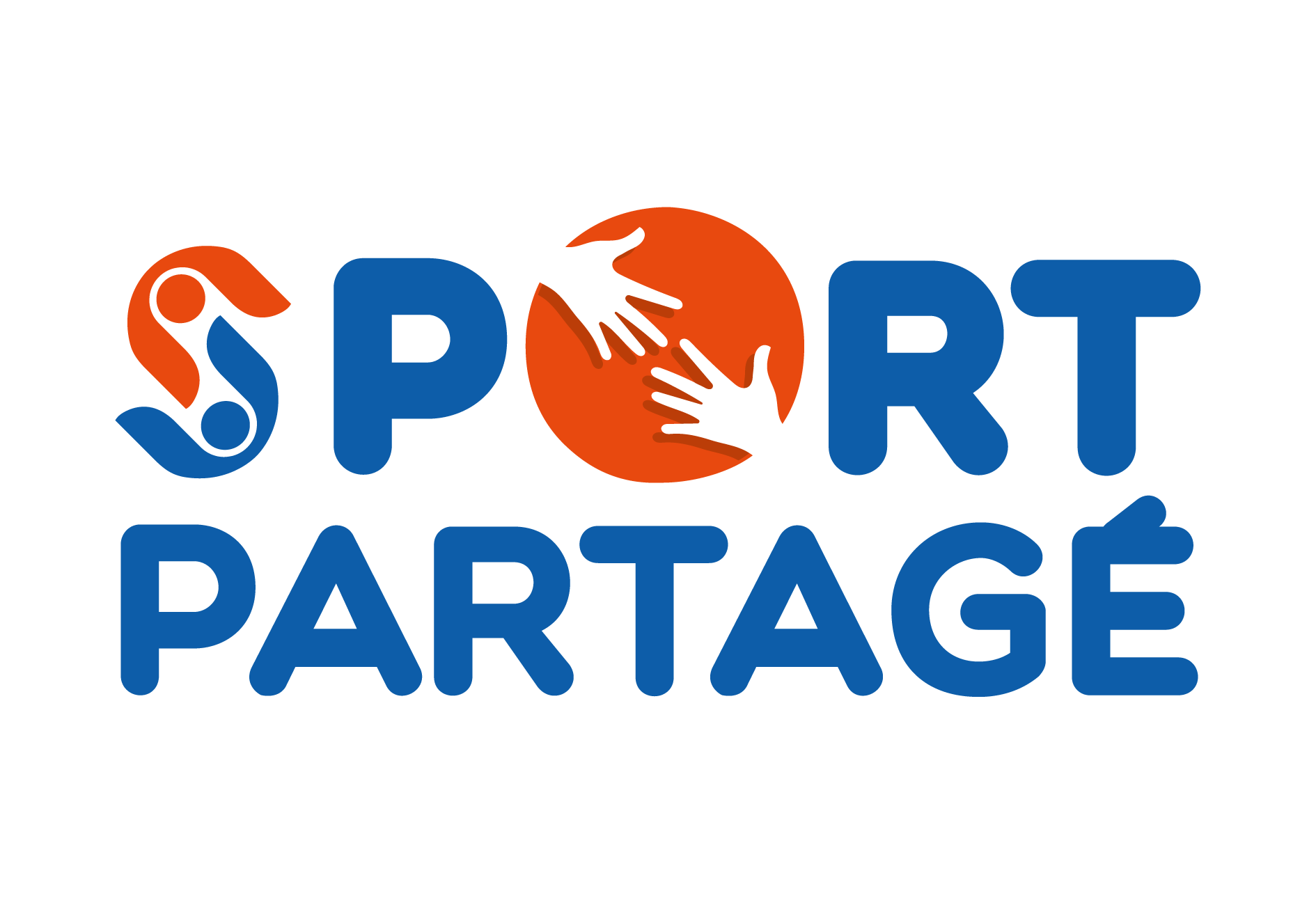 En Sport Partagé : Equipe que vous avez constituée avec l’établissement suivant (si besoin) ETABLISSEMENT …………………………………………………………………………………………………………..VILLE …………………………………………….………………… ACADEMIE ………………………………………..SAISIE OBLIGATOIRE AVANT LE VENDREDI 17 MARS 2023